Опасно выходить на лыжах на лед вне проложенной лыжни.Избегайте лыжных прогулок по льду в одиночку, а при движении группой соблюдайте расстояние между идущими 5-6 метров и такой же интервал при встречном движении.При движении на лыжах вне проторенных троп, предварительно снимите с кистей петли лыжных палок. Если у Вас на плече рюкзак, снимите с одного плеча лямку. Наблюдая за характером ледяного поля, время от времени проверяйте прочность льда ударами палок.4. Площадка оборудована простейшими спасательными средствами.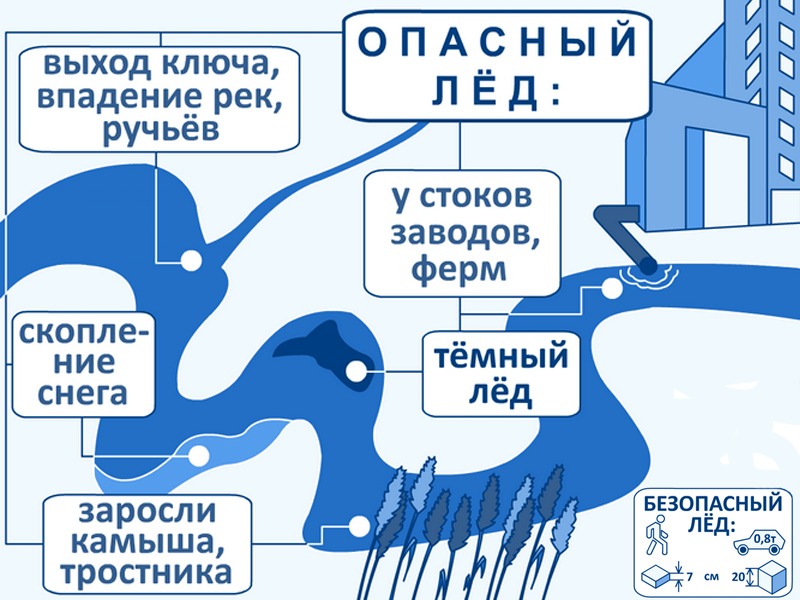 Чрезвычайно опасно ловить рыбу на осеннем и весеннем льду, так как он в несколько раз слабее зимнего!Прочность льда одинаковой толщины при температуре 00С в 10-12 раз слабее, чем при температуре –50С.Помните! Лед толщиной 7 см выдерживает нагрузку одного человека, 10 см – двух рядом стоящих, 14 см – семерых стоящих рядом людей.Выходя на зимнюю рыбалку, имейте при себе сменную одежду и спасательные средства, например, шнур длиной 12-15 метров с грузом 400-500 г на одном конце и петлей на другом.Во избежание отравления углекислым газом и дымом не используйте для обогрева открытый огонь в замкнутом, ограниченном пространстве.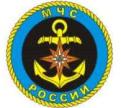 ГИМС МЧС России по Тверской области предупреждает!ГИМС МЧС России по Тверской области напоминаетпризнаки опасного льда!ГИМС МЧС России по Тверской области предупреждает!